                                                                                                                                    Proiect nr. 18DECIZIE nr.2 / ____din  ... martie 2022	În temeiul art.14 alin.(1), 19, 20, 22 al Legii 436/2006 privind administrația publică locală, Legii nr.121/2007 privind administrarea și deetatizarea proprietății publiceși art.8 al Legii nr.523/1999 cu privire la proprietatea publică a unităților administrativ-teritoriale, pct.4 al Regulamentului cu privire la modul de transmitere a bunurilor proprietate publică aprobat prin Hotărârea de Guvern nr.901/2015, Deciziile Consiliului raional Anenii Noi nr.02-14 din 16.05.2019 și nr.04-14 din 12.09.2019șiîn baza demersului parvenit de la Președintele raionului nr.78 din 09.03.2022, Consiliul orășenesc Anenii Noi,DECIDE:Se transmit, cu titlu gratuit, din proprietatea UAT or. Anenii Noi în proprietatea Consiliului raional Anenii Noi, bunulimobil după cum urmează:Teren cu nr.cadastral 1001213.221, cu destinația din intravilanul localității, mod de folosință aferent obiectivului public și administrativ, cu suprafața de 5,7709 ha, domeniul public, situat pe adresa or.Anenii Noi, strada Parcului, 20/A.Primăria orașului Anenii Noi în comun cu Aparatul președintelui raionului vor institui comisia de transmitere și vor asigura, în termen de 30 de zile, transmiterea bunurilor imobile nominalizate la punctul 1 în conformitate cu prevederile Regulamentului cu privire la modul de transmitere a bunurilor proprietate publică, aprobat prin Hotărârea Guvernului nr. 901/2015.Titularul de drept va efectua modificarea documentației cadastrale în conformitate cu prevederile legislației în vigoareResponsabil de executarea prezentei decizii se numeşte specialistul din cadrul primăriei or. Anenii Noi responsabil de domeniu (specialistul în reglementarea regimului  funciar).Prezenta decizie se aduce la cunoştinţă publică prin plasarea în Registrul de Stat al Actelor Locale, pe pag web şi panoul informativ al instituţiei.6. Prezenta decizie, poate fi notificată autorității publice emitente de Oficiului Teritorial Căușeni al Cancelariei de Stat în termen de 30 de zile de la data includerii actului în Registrul de stat al actelor locale.7. Prezenta decizie, poate fi contestată de persoana interesată, prin intermediul Judecătoriei Anenii Noi, sediul Central (or. Anenii Noi, str. Mărțișor nr. 15), în termen de 30 de zile de la comunicare.8. Controlul asupra executării prezentei decizii se atribuie dlui Maţarin A., primar.Preşedinteleşedinţei		Contrasemnează:Secretara Consiliului orășenesc		                               R. MelnicCONSILIUL ORĂŞENESCANENII NOI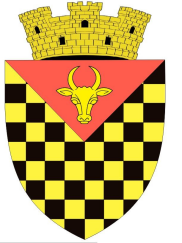             ГОРОДСКОЙ СОВЕТ                 АНЕНИЙ НОЙMD 6501 or. Anenii Noi, str. Suvorov, 6 tel/fax 026522108, consiliulorasenesc@gmail.comMD 6501, г.Анений Ной, ул.Суворов, 6 тел/факс 026522108,consiliulorasenesc@gmail.comMD 6501, г.Анений Ной, ул.Суворов, 6 тел/факс 026522108,consiliulorasenesc@gmail.comCu privire la transmiterea bunurilor imobile din proprietatea UAT or.Anenii Noi în proprietatea Consiliului raional Anenii Noi